Научно - практическая конференция «Неразрушающий контроль в трубной промышленности»МЕСТО ПРОВЕДЕНИЯ КОНФЕРЕНЦИИг. Москва, Национальный исследовательский университет «Московский энергетический институт»111250, г. Москва, Россия, ул. Красноказарменная, д. 17КЛЮЧЕВЫЕ ДАТЫ19 июня 2018 г.- 20 июня 2018 г. - представление докладов конференции.18 июня 2018 г. - срок оплаты регистрационного взноса для слушателей.ОРГАНИЗАТОРЫ КОНФЕРЕНЦИИНациональный исследовательский университет «МЭИ»Публичное акционерное общество «Трубная Металлургическая Компания»АДРЕС ОРГКОМИТЕТАМосковский энергетический институт,http://www.mpei.ruкафедра электротехники и интроскопии111250, г. Москва, Россия, ул. Красноказарменная, д. 17, ауд. В310.тел/факс: +7 495 362-77-47, 76-64, e-mail: LuninVP@mpei.ruПриглашаем всех специалистов, занимающихся фундаментальными и прикладными исследованиями неразрушающего контроля трубопроводов, принять участие в работе научно - практической конференции «Неразрушающий контроль в трубной промышленности», которая будет проведена 19 - 20 июня 2018 года в Москве на базе Национального исследовательского университета «МЭИ».На конференции будут обсуждаться новые результаты и достижения по диагностике трубопроводов, происходить обмен мнениями и дискуссии, что позволит подготовить предложения по перспективным направлениям фундаментальных исследований, и разработать рекомендации по практическому использованию и внедрению новых технологий в трубную промышленность России.Надеемся, что участие в конференции вызовет интерес не только ведущих ученых, но и научной молодежи, аспирантов и студентов.Рабочий язык конференции — русский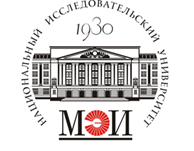 Научно - практическая конференция «Неразрушающий контроль в трубной промышленности»Программа Конференции «Неразрушающий контроль в трубной промышленности» с 19 по 20 июня 2018 года, ФГБОУ ВО «НИУ «МЭИ», г. Москва19 июня 2018 г. (1-ый день)20 июня 2018 г. (2-ой день)Организационный комитетПредседатель	— Лунин В.П., профессор, д.т.н.Зам. председателя — Коваленко Д.А., аспирантОрганизация работы конференцииПредполагаются пленарные, секционные заседания и круглые столы по ключевым проблемам и достижениям НК при производстве и эксплуатации трубопроводов.Порядок представления и отбора докладовВ программу конференции будут включены доклады, представляющие научный и практический интерес для развития неразрушающего контроля (НК) в трубной отрасли.Издание материаловДоклады рассматриваются и отбираются на бюро секций. По результатам конференции будет издан сборник докладов.Место проведенияФГБОУ ВО «НИУ «МЭИ», г. Москва, Красноказарменная, д.17Даты проведения19 июня -20 июня 2018 года09:00-09:3009:30-09:4509:45-11:0009:45-11:0011:00-11:1511:15-13:0013:00-14:0014:00-15:0015:00-16:0016:00-16:1516:15-17:00Регистрация участников конференции.Открытие конференции. Приветственное слово организатора конференции - ФГБОУ ВО «НИУ «МЭИ».Доклад на тему: «Реализация концепции развития системы неразрушающего контроля в ПАО «ТМК»».Доклад на тему: «Суть положений о Центре компетенции».Перерыв чай/кофеДоклад на тему: «План работ Центра компетенции на 2018 г».Обеденный перерывДоклад НПЦ «Кропус» о новых разработках компании. Обсуждение.Доклад ООО ЦНТУ «ЭКОЦЕНТР» о новых разработках компании. Обсуждение.Перерыв чай/кофеДоклад представителей Institut Dr.Foerster GmbH & Co. KG (ФРГ) по новой системе магнитоиндукционного контроля. Обсуждение.09:00-11:0011:00-11:1511:15-12:0012:00-13:0012:00-13:0013:00-14:0014:00-15:0014:00-15:0015:00-15:1515:00-16:3016:30-17:00Обсуждение проекта протокола от 19.06.2018г., Плана работ Центра компетенции на 2018г. Согласование, подписание протокола.Перерыв чай/кофеОбсуждение проекта протокола от 19.06.2018 г., Плана работ Центра компетенции на 2018г. Согласование, подписание протокола.Доклад ООО «ПАНАТЕСТ» о современных методических и приборных решениях в области электромагнитного контроля трубопроводов.Доклад ООО «ПАНАТЕСТ» о современных методических и приборных решениях в области ультразвукового контроля трубопроводов.Обеденный перерывДоклад кафедры «ЭИ» НИУ «МЭИ» о современных технологических решениях в области неразрушающего контроля трубопроводов.Доклад кафедры «ЭИ» НИУ «МЭИ» о повышении выявляемости дефектов и достоверности УЗК.Перерыв чай/кофеОбсуждение тем:  «Ужесточение требований к неразрушающему контролю продукции. Опыт прохождения аттестации в зарубежных компаниях. Требования, предъявляемые к оборудованию и метрологическому обеспечению при аттестации».Подведение итогов конференции.